Provider No.1225 Course No.  	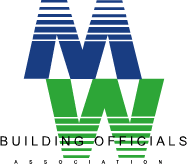 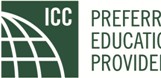 Metro West Building Officials MeetingMay 15, 20189:00AM ‐ 12PMPlace: Westborough Town Hall Memorial Room 2nd Floor34 West Main Street Westborough, MA 01581This month’s presentation will be on:2015 Swimming Pool and Spa Code presented byState Building Inspector Gene Novack"INTRODUCING THE 2015 ISPSC""The goal of the seminar is to high light the 2015 ISPSC"We will cover items including but not limited to the following:Code Book LayoutClassification of PoolsMechanical RequirementsBarrier RequirementsEmergency Shut OffEnergyAccessibility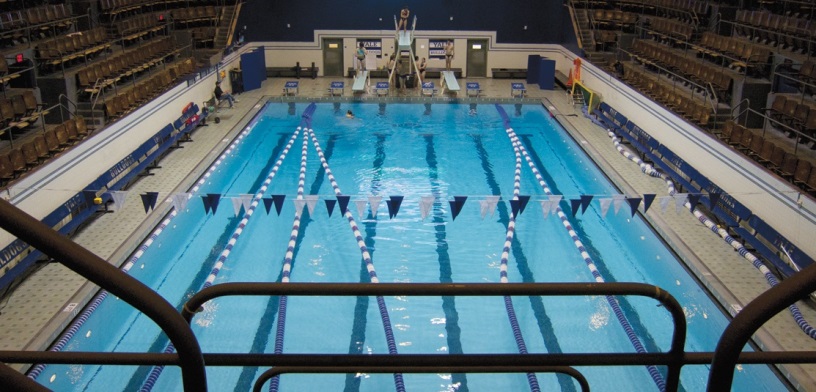                                                   Eugene "Gene" M. Novak, Jr., CBODistrict State Building InspectorDepartment of Professional LicensureOffice of Public Safety & Inspections617-590-3943gene.novak@state.ma.usAny questions please call: Robert S. Berger PresidentMetro West Building Officials Association Inc. (508) 414-8986Robert.Berger@mwboa.org